新北市108學年度國民中學藝術才能美術班招生宣導說明會實施計畫一、依據：依新北市政府教育局108年01月16日新北教社字第 10801063651號號函辦理。二、目的：提供家長有關新北市108學年度國民中學藝術才能美術班招生等各項資訊，增進        家長對藝術才能美術班的特色及課程認識，並瞭解未來美術班學生之學習方向。 三、辦理單位:   （一）指導單位：新北市政府教育局。   （二）承辦單位：新北市中和區中和國民中學。   （三）協辦單位：新北市立淡水國民中學、新北市立新埔國民中學、新北市立中和國民中學、                   新北市立自強國民中學、新北市立三重高級中學、新北市立大觀國民中學、                  新北市立福和國民中學、新北市立泰山國民中學。說明會時間：108年3月10日（星期日）上午9時30分起。說明會地點：本校育樂中心（新北市中和國中 新北市中和區興南路二段三巷17號）說明會流程： 七、參加對象：    凡有意報考或對藝術才能班有進一步認識了解之學生及家長，均歡迎報名參加。八、報名方式     (一)網路報名：請於108年2月18日(星期一)上午9時起至108年2月27日(星期三)中午12時止，請逕至中和國中報名網頁進行線上報名：http://www.chjhs.ntpc.edu.tw/     (二)紙本報名：請於108年2月27日(星期五)前填妥報名表以傳真或郵寄方式送達本校。(附件1) 本案聯絡人輔導處，聯絡電話：2942-2270轉248、240。郵寄地址：23543新北市中和區興南路二段三巷17號。傳真電話：02)2941-5504。九、注意事項    （一）為響應環保，請自備環保杯具，謝謝合作。    （二）本校因空間有限，恕不提供停車位，請搭乘大眾交通工具(附件2)。十、經費：由新北市教育局相關經費項下支應。十一、本計畫經新北市政府教育局核准後實施，修正後亦同。附件1  新北市108學年度國民中學藝術才能美術班招生宣導說明會報名表※網路報名：請於108年2月18日(星期一)早上9時起至108年2月27日(星期三)             中午 12時前請逕至中和國中報名網頁進行線上報名：              http://www.chjhs.ntpc.edu.tw/。※紙本報名：請於108年2月27日(星期三)前填妥報名表以傳真或郵寄方式送達本校。※郵寄地址：23543新北市中和區興南路二段三巷17號。※傳真電話：(02)2941-5504。※本案聯絡人：輔導處特教組王欣欣組長 (TEL：2942-2270轉248）。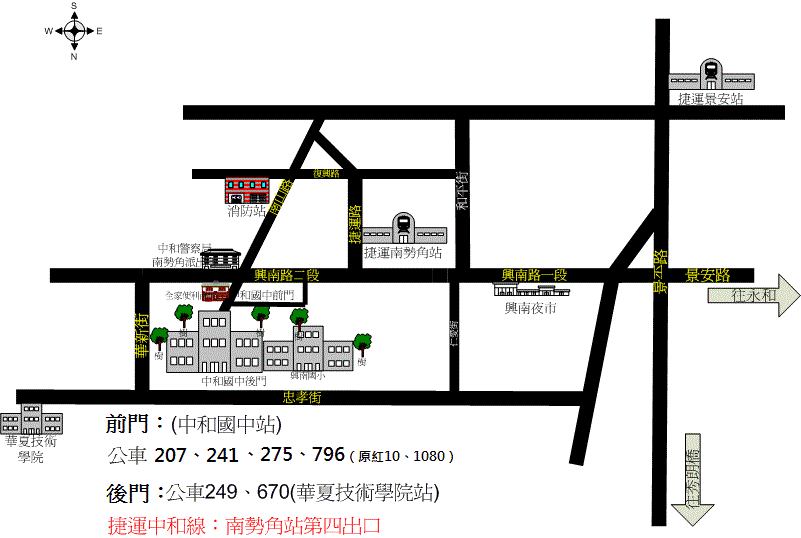 交通資訊： ◎ 捷運：搭乘捷運中和線至南勢角4號站出口，興南路步行約 10 分鐘到校◎ 公車、客運：241、242、249、275、796： 中和國中站 (往烘爐地方向行走至派出所對面3巷巷口)249、670： 華新街站 (下車後，前方路口右轉沿興南路走至派出所對面3巷巷口)202、208、248、624、橘1：景新街站254、672、262、綠2、綠3、綠6、綠8：南勢角站207： 捷運南勢角站 (沿興南路一段前進，在派出所對面的路口左轉3巷巷口◎開車:中和交流道下國道3號右轉直行遇南山路右轉直行到底 全家便利商店巷口進入。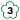 ◎鄰近停車場資訊：南勢角捷運停車場（和平街巷內，地下停車場，每小時30元）興南立體停車場（中和區景新街410巷24號4至7樓，每小時20元）大時代停車場（景新街328號地下3樓，夜間每小時30元）飛駝社區停車場 (中和區興南路二段159巷口)中和復興公有停車場 (中和區南山路236號)時間流程主講人09：00-9：30報到中和國中服務團隊09：30-10：001.中和國中校長致詞2.介紹各校美術班學校代表教師中和國中呂校長治中10：00-11：451.各校美術班簡介(教師、課程等)2.簡章內各項重要時程與內容說明各美術班學校代表教師11：45-12：20提問與回覆各校代表時間中華民國108年3月10日（星期日）上午9時30分起姓名聯絡電話（日）                    （夜）電子郵件身分 □家長    □教師    □其他：（請說明）                     